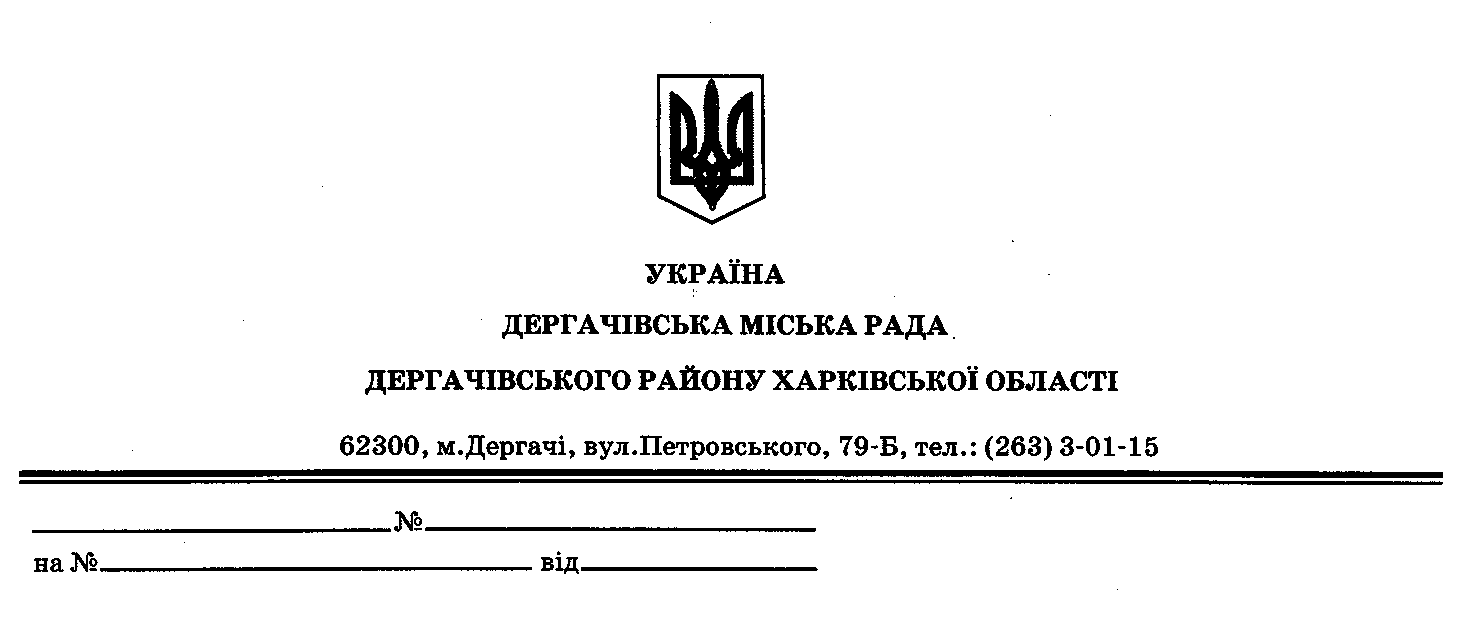                                      ДЕРГАЧІВСЬКА МІСЬКА РАДАВИКОНАВЧИЙ КОМІТЕТ                                РІШЕННЯВід 12   вересня  2017 року                                                                           № 188Про поліпшення стану військовогообліку військовозобов’язаних і призовників у 2017 році
     Відповідно до Законів України «Про оборону України», «Про мобілізаційну підготовку та мобілізацію», «Про військовий обов’язок і військову службу», постанови Кабінету Міністрів України від 7 грудня 2016 року № 921 «Про затвердження Порядку організації та ведення військового обліку призовників і військовозобов’язаних», керуючись ст.ст. 36,50 Закону України "Про місцеве самоврядування в Україні", виконавчий комітет   Дергачівської міської ради :                                                                                                          ВИРІШИВ: 

2. З метою поліпшення організації та ведення обліку призовників і військовозобов’язаних  у 2017 році, погодити :2.1 План перевірки стану військового обліку на підприємствах, установах та організаціях м. Дергачі Дергачівського району Харківської області на 2017 рік(додаток1). 

2.2. План звіряння облікових карток військовозобов’язаних, послужних карток офіцерів запасу з даними особистих карток форми П-2 (П-2ДС) військовозобов’язаних і призовників на підприємствах, в організаціях, установах м. Дергачі Дергачівського району на 2017 рік (додаток 2). 

2.3. План спеціальної підготовки посадових осіб, відповідальних за організацію та ведення військового обліку на підприємствах, в установах, організаціях, навчальних закладах на 2017 навчальний рік (додаток 3). 

3. Делегувати для участі у комісії  з перевірки стану військового обліку і бронювання призовників та військовозобов’язаних на підприємствах, в установах, організаціях м. Дергачі Дергачівського району Харківської області першого заступника міського голови – Кисіля В.Ю. 6. Рекомендувати керівникам підприємств, організацій, установ та навчальних закладів незалежно від підпорядкування і форм власності провести наступні заходи:
6.1 привести роботу з ведення військового обліку призовників і військовозобов'язаних у відповідність до вимог комісії Дергачівського  РВК по перевіркам та змін чинного законодавства України;6.2 Відпрацювати документи з питань військового обліку, які ведуться на підприємствах, в організаціях, установах та навчальних закладах за встановленою формою і змістом та належно їх оформити; 

6.3  Завершити роботу стосовно максимально повного охоплення військовим обліком усіх категорій громадян України, які повинні перебувати на військовому обліку, зокрема тих, які не досягли граничного віку перебування в запасі Збройних Сил України та інших військових формувань (військовозобов’язаних чоловіків – до 60-річного віку, жінок – до 50 років, призовників – до 27 років);
6.4 Забезпечити формування військово-облікового персоналу в залежності з відповідними нормами навантаження на одного працівника, створити їм належні умови для роботи у відповідності до пунктів 10, 12 Постанови; 

6.5 передбачити умови оплати праці військово-облікового персоналу або особам, на яких покладено ведення військового обліку військовозобов’язаних і призовників у відповідності до пунктів 10, 11 постанови Кабінету Міністрів України від 7 грудня 2016 року № 921 «Про затвердження Порядку організації та ведення військового обліку призовників і військовозобов’язаних»; 

6.6 забезпечити проведення заходів, пов'язаних з веденням військового обліку військовозобов'язаних і призовників та бронюванням військовозобов'язаних за підприємствами у відповідності до вимог чинного законодавства; 

6.8 контролювати ведення облікової документації та подання щомісячної звітності у Дергачівськой районний військовий комісаріат, проведення бронювання військовозобов'язаних за підприємствами на період мобілізації та воєнного часу у відповідності до переліків посад на професії; 

6.9 при прийомі на роботу (навчання) та звільнення з роботи (навчання) призовників та військовозобов'язаних керуватися пунктом 37 Постанови. 

7. Рекомендувати військовому комісару Дергачівського районного військового комісаріату:
7.1 організувати та провести з працівниками підприємств, установ, організацій та навчальних закладів, відповідальними за ведення військового обліку призовників та військовозобов’язаних, нараду  по вивченню постанови Кабінету Міністрів України від 7 грудня 2016 р. № 921 "Про затвердження Порядку організації та ведення військового обліку призовників і військовозобов’язаних"
7.2 надавати практичну допомогу керівникам підприємств, організацій, установ з питань організації військового обліку військовозобов'язаних і призовників та бронювання військовозобов'язаних за підприємствами на період мобілізації та воєнного часу;
7.3 здійснювати постійний контроль за станом військового обліку військовозобов'язаних і призовників та бронювання військовозобов'язаних за підприємствами, установами та організаціями міста; 

8. Довести дане рішення до виконавців та керівників підприємств, установ та організацій. 
9. Контроль за виконанням даного рішення покласти на першого заступника міського голови  Кисіля В.Ю. Виконуюча обов’язки  міського голови, секретар ради                                                                       К.І.Бондаренко